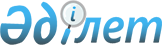 Бір жолғы талондар құны және салықтың базалық салық ставкаларын бекіту туралы
					
			Күшін жойған
			
			
		
					Қызылорда облысы Жаңақорған аудандық мәслихатының 2008 жылғы 24 желтоқсандағы кезекті ХІ сессиясының N 101 шешімі. Қызылорда облысының Әділет департаменті Жаңақорған аудандық Әділет басқармасында 2009 жылы 19 қаңтарда N 10-7-67 тіркелді. Күші жойылды - Қызылорда облысы Жаңақорған аудандық мәслихатының 2010 жылғы 09 сәуірдегі N 220 шешімімен      Ескерту. Күші жойылды - Қызылорда облысы Жаңақорған аудандық мәслихатының 2010.04.09 N 220 шешімімен.

      Қазақстан Республикасының 2008 жылғы 10 желтоқсандағы "Салық және бюджетке төленетін басқа да міндетті төлемдер туралы" Қазақстан Республикасының кодексін (Салық кодексі)" Кодексіне, "Салық және бюджетке төленетін басқа да міндетті төлемдер туралы" Қазақстан Республикасының Кодексін (Салық кодексі) қолданысқа енгізу туралы" және 2001 жылғы 23 қаңтардағы "Қазақстан Республикасындағы жергілікті мемлекеттік басқару туралы" Заңдарына сәйкес аудандық Мәслихат ШЕШІМ ЕТЕДІ:

      1. Базар мен сауда қатарында тауарлар сататын және түрлі қызметтер көрсететін бір жолғы талон негізінде кәсіпкерлікпен айналысатын тұлғалардың бір күндік сатушылық қызметіне бюджетке төленетін талон құнымен кәсіпкерлікпен дүркін-дүркін сипатта айналысушы жеке тұлғалардың бір жолғы талон мөлшері 1, 2-     қосымшаларға сай бекітілсін.



      2. Аудан көлемінде ұтыссыз ойын автоматтарын, ойын өткізуге пайдаланылатын дербес компьютерлерді, ойын жолдарын, картты бильярд үстелдерін пайдалана отырып қызметтер өткізуді жүзеге асыратын салық төлемгерлерінің айына салық бірлігіне тіркелген салықтың базалық салық ставкаларының мөлшері 3-қосымшаға сәйкес бекітілсін.



      3. Аудандық Мәслихаттың 2008 жылғы 24 маусымдағы "Біржолғы талондар құны туралы" (аудандық Әділет басқармасында 30.01.2008 жылы мемлекеттік тіркеу N 10-7-58 болып тіркелген жергілікті "Жаңақорған тынысы" газетінде N 65 13.08.2008 жылы жарияланған) N 63 шешімінің күші жойылды деп танылсын.



      4. Осы шешім алғаш рет ресми жарияланғаннан кейін он күнтізбелік күн өткен соң енгізіледі.      Аудандық Мәслихаттың кезекті

      ХІ сессиясының төрағасы,

      Аудандық мәслихат хатшысы                        С. Дүйсебеков

2008 жылғы 24 желтоқсандағы

N 101 шешіміне 1 қосымша 

Базарларда тауарларын /мүлкін/ өткізетін, сататын бір жолғы талон негізінде кәсіпшілікпен айналысатын тұлғалардың 2009 жылға бекітілген бір күнгі сатушылық қызметінің талон құны

2008 жылғы 24 желтоқсандағы

N 101 шешіміне 2 қосымша 

2009 жылы кәсіпкерлікпен дүркін-дүркін сипатта айналысушы жеке тұлғалардың біржолғы талон құны

2008 жылғы 24 желтоқсандағы

N 101 шешіміне 3 қосымша 

Аудан көлемінде ұтыссыз ойын автоматтарын, ойын өткізуге пайдаланылатын дербес компьютерлерді, ойын жолдарын, картты, бильярд үстелдерін пайдалана отырып қызметтер өткізуді жүзеге асыратын салық төлемгерлерінің айына салық бірлігіне тіркелген салықтың базалық салық

СТАВКАЛАРЫНЫҢ МӨЛШЕРІ
					© 2012. Қазақстан Республикасы Әділет министрлігінің «Қазақстан Республикасының Заңнама және құқықтық ақпарат институты» ШЖҚ РМК
				Базардың аталуыМаманда-нуыСауда қатарыСауда орнының көлемі, ш/мАйлық есептік көрсеткіштің пайызы2009 жылға бекітілген бір жолғы талон құны, теңгеІІІ санатта-ғы базарлар үшінАзық-

түлік Азық-түлік саудасы
ІІІ санатта-ғы базарлар үшінАзық-

түлік а/ жүк автокөліктерінен сату 38485ІІІ санатта-ғы базарлар үшінАзық-

түлік ә/ жүк автокөліктерінен сату 14180ІІІ санатта-ғы базарлар үшінАзық-

түлік б/азық-түлік тауарларын сөреден сатуІІІ санатта-ғы базарлар үшінАзық-

түлік Сөреде белгіленген бір орыннан азық-түлік сату13165ІІІ санатта-ғы базарлар үшінАзық-

түлік Ет өнімдерін сөреден сату19240ІІІ санатта-ғы базарлар үшінАзық-

түлік Балық өнімдерін сату19240ІІІ санатта-ғы базарлар үшінАзық-

түлік Күріш, ұн өнімдерін қаптап сату13165ІІІ санатта-ғы базарлар үшінАзық-

түлік Талқан, сөк өнімдерін сату12150ІІІ санатта-ғы базарлар үшінАзық-

түлік т.б өнімдерін сату12150ІІІ санатта-ғы базарлар үшінАзық-

түлік Азық-түлік тауарларын қолдап сатуІІІ санатта-ғы базарлар үшінАзық-

түлік Сөрелерді аралап тамақ, шай сату9115ІІІ санатта-ғы базарлар үшінАзық-

түлік Қолдан самса /пирожки/ сату450ІІІ санатта-ғы базарлар үшінАзық-

түлік Сүт, айран, қымыран қымыз өнімдерін сату450ІІІ санатта-ғы базарлар үшінАзық-

түлік Шемішке, жиде, кондитер өнімдерін сату450ІІІ санатта-ғы базарлар үшінАзық-

түлік Нан және нан өнімдерін сату676,0ІІІ санатта-ғы базарлар үшінАзық-

түлік Салат жасап сату445,0ІІІ санатта-ғы базарлар үшінАзық-

түлік Балмұздақ сату12150ІІІ санатта-ғы базарлар үшінАзық-

түлік Көкөніс өнімдерін сату14180,0ІІІ санатта-ғы базарлар үшінЗаттай саудаӨндірістік тауарларды сөреден сатуІІІ санатта-ғы базарлар үшінЗаттай саудаөндірістік /киім кешек/ сату13165ІІІ санатта-ғы базарлар үшінЗаттай саудаҚымбат бағалы бас киімдерді сату бір орынға19240ІІІ санатта-ғы базарлар үшінЗаттай саудаТелевизор, тоңазытқыштар сату, бір орынға13165ІІІ санатта-ғы базарлар үшінЗаттай саудаКілем, палас бұйымдарын сату13165ІІІ санатта-ғы базарлар үшінЗаттай саудаКеңсе заттарын сату10130ІІІ санатта-ғы базарлар үшінЗаттай саудаМаталарды кездемелеп сату10130ІІІ санатта-ғы базарлар үшінЗаттай саудаКонтейнерден зат сату 680ІІІ санатта-ғы базарлар үшінЗаттай саудаҚұрылыс материалдарын сату15190ІІІ санатта-ғы базарлар үшінЗаттай саудаҚолдап сатуІІІ санатта-ғы базарлар үшінЗаттай саудаҚолдан жасалған үй жиһаздарын /диван, кресло т.б/10130ІІІ санатта-ғы базарлар үшінЗаттай саудаҚолдан зат сату /орамал, шұлық т.б/680ІІІ санатта-ғы базарлар үшінЗаттай саудаПайдаланылған қосалқы бөлшектер сату680ІІІ санатта-ғы базарлар үшінЗаттай саудаЕтік тігу мен сағат жасаушылар680ІІІ санатта-ғы базарлар үшінЗаттай саудаБұрын пайдаланылған көне заттар сату680ІІІ санатта-ғы базарлар үшінЗаттай саудаАвтокөлік саудасыІІІ санатта-ғы базарлар үшінЗаттай саудаЖүк автокөлігін сатуІІІ санатта-ғы базарлар үшінЗаттай сауда15 жылдан жоғары13165Заттай саудаПайдалану мерзімі 1 жылдан 15 жылға дейінгі қоса алғанда19240Пайдалану мерзімі 7 жылға дейін сатылған жағдайда26330Жеңіл автокөлігін сату15 жылдан жоғары13165Пайдалану мерзімі 1 жылдан 15 жылға дейінгі қоса алғанда17220Пайдалану мерзімі 7 жылға дейін сатылған жағдайда23290Мал сатуІрі қара малын сату /сиыр, жылқы, түйе/19240Бір жасқа дейін қара малын сату10130Қой, ешкі сату680Бір жасқа дейінгі үй жануарларын сату445Құс сату445Мал азығын сатуЖемдік мал азығын машинадан сату31400Шөптік мал азығын сату машинадан31400Мал азығын қолдан сату /қаптап сату/13165Көшелерде белгіленген жерлерде сауда жасайтын әр адамғаЗаттың құны 3 мың теңгеге дейін445Заттың құны 3 мың теңгеден жоғары680Гүл сату680Түрлі өсімдік тұқымдарын сату445Отын сату (баялыш, жыңғыл, шеңгел)31400Базарға көлікпен мал апару39500Көлікпен топырақ, құм тас, көмір сату39500Базардан тыс жерлерден көкөніс өнімдерін сату680р/сБір жолғы талон негізіндегі кәсіпкерліктің тізбесіҚұны бір күнге, теңге1Саяжайларда және үй жанындағы учаскелерде өсірілген табиғи гүлдерді сату (айлық есептік көрсеткіштің 6 пайызы)802Газет, журналдарды қолдан сату (айлық есептік көрсеткіштің 4 пайызы)453Көшеттерді, тұқымдарды тұрақты сауда нүктелерінің тыс жерлерде сату (айлық есептік көрсеткіштің 5 пайызы)654Балық сату (айлық есептік көрсеткіштің 13 пайызы)165р/сТіркелген жиынтық салығының салық салу объектісіАйына салық салу бірлігіне тіркелген салықтың ставкаларының мөлшері (айлық есептік көрсеткіштің АЕК)1Бір ойыншымен ойын өткізуге арналған, ұтыссыз ойын автоматыБір ойын автоматына1.32Біреуден артық ойыншылардың қатысуымен ойын өткізуге арналған ұтыссыз ойын автоматыБір ойын автоматына1.33Ойын өткізуге үшін пайдаланылатын дербес компьютерБір дербес компьютерге1.34Ойын жолыБір ойын жолы55КартБір картқа26Бильярд үстеліБір бильярд үстеліне5